    Farro Pilaf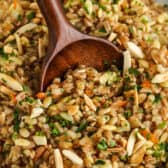 Farro Pilaf is an easy, flavorful dish that complements all kinds of protein entrées like chicken, beef, and pork!Servings12¾ Tbsp. butter3 cup onion diced fine2 Tbsp. fresh garlic, minced5 cup farro2 cup orzo (rice)5 ½ cup chicken broth1 cup shredded carrot1 cup slivered almonds toasted (optional)¾ cup parsley Salt and pepper to tasteInstructions Rinse farro under cold water and drain.Melt butter in a medium saucepan. Add onion and garlic and cook until softened, about 3 minutes.Add farro and orzo and cook until lightly browned and nutty smelling, about 6 minutes.Add broth & carrots.Bring to a boil, cover and reduce heat to a low simmer for 30-35 minutes or until liquid is absorbed and farro is tender.Remove from the heat and cover. Rest 5 minutes.Fluff with a fork and stir in almonds, parsley, and salt.